ESPECIFICAÇÃO DO EVENTOCUSTOSIDENTIFICAÇÃO DO(A) COLABORADOR (A) (EMPREGADO OU SERVIDOR)JUSTIFICATIVA PARA PARTICIPAÇÃODECLARAÇÃO: marque com um “X” os documentos apresentados junto à solicitaçãoAUTORIZAÇÃO DO GERENTE DA ÁREAEMPRESA BRASILEIRA DE SERVIÇOS HOSPITALARESDIRETORIA DE GESTÃO DE PESSOASCoordenadoria de Desenvolvimento de Pessoas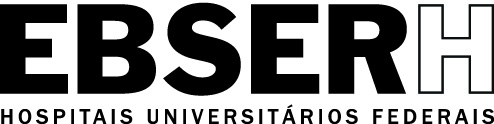 Solicitação de Participação em Evento de Capacitação Solicitação de Participação em Evento de Capacitação Nome do EventoNome do EventoNome do EventoLocal de RealizaçãoLocal de RealizaçãoLocal de RealizaçãoData/PeríodoHorárioCarga HoráriaEntidade PromotoraEntidade PromotoraEntidade PromotoraCGC/CNPJTelefoneFaxEndereçoEndereçoE-mailBancoAgênciaC/CTAXA DE INSCRIÇÃO:  SIM  R$                               Por conta do próprio colaborador     Por conta da Empresa    Outros. Especificar: NÃOPASSAGENS:  SIM  R$                               Por conta do próprio colaborador     Por conta da Empresa    Outros. Especificar: NÃODIÁRIAS:  SIM  R$                               Por conta do próprio colaborador     Por conta da Empresa    Outros. Especificar: NÃONome completo Nome completo Nome completo Nome completo Matrícula SIAPECargo EfetivoClasse/NívelCargo em ComissãoCargo em ComissãoCargo em ComissãoÓrgão de OrigemÓrgão de OrigemUnidade de exercícioJornada de Trabalho□ 20h   □ 24h   □ 30h   □ 36h   □ 40hJornada de Trabalho□ 20h   □ 24h   □ 30h   □ 36h   □ 40hEndereço EletrônicoEndereço EletrônicoTelefone com DDDTelefone com DDDTelefone com DDDÚLTIMA PARTICIPAÇÃO EM EVENTOS: ___/___/___ A ___/___/___ÚLTIMA PARTICIPAÇÃO EM EVENTOS: ___/___/___ A ___/___/___TEMPO DE EXERCÍCIO NA EBSERH:TEMPO DE EXERCÍCIO NA EBSERH:TEMPO DE EXERCÍCIO NA EBSERH:ATRIBUIÇÕES DO COLABORADOR:ATRIBUIÇÕES DO COLABORADOR:ATRIBUIÇÕES DO COLABORADOR:ATRIBUIÇÕES DO COLABORADOR:ATRIBUIÇÕES DO COLABORADOR:PERTINÊNCIA DO CONTEÚDO PROGRAMÁTICO COM AS ATIVIDADES DESENVOLVIDAS, ESTABELECENDO VÍNCULOS COM METAS E OBJETIVOS INSTITUCIONAIS:OPORTUNIDADES DE MELHORIA NO PROCESSO DE TRABALHO APÓS A PARTICIPAÇÃO:__________________________________________        _______________________________________                               ASSINATURA DO COLABORADOR                                                            ASSINATURA/CARIMBO DA CHEFIA IMEDIATADECLARO QUE, JUNTO À SOLICITAÇÃO, ESTOU ENCAMINHANDO OS SEGUINTES DOCUMENTOS: FICHA DE INSCRIÇÃO COM TODOS OS CAMPOS PREENCHIDOS; FOLDER DO EVENTO COM INFORMAÇÕES SOBRE O CONTEÚDO PROGRAMÁTICO, FORMA E VALOR DE PAGAMENTO E DADOS DA EMPRESA.□ COMPROVANTE DE PRÉ-INSCRIÇÃO NO EVENTODECLARO, AINDA, ESTAR CIENTE QUE:EM CASO DE DESISTÊNCIA, DEVO COMUNICAR À CDP/DGP, POR ESCRITO, COM ANTECEDÊNCIA M´NIMA DE DOIS DIAS ÚTEIS DA DATA DO INÍCIO DO EVENTO;EM CASO DE ABANDONO OU DESISTÊNCIA NÃO JUSTIFICADA, DEVEREI RESSARCIR O VALOR CORRESPONDENTE Á INSCRIÇÃO E ÀS DIÁRIAS E PASSAGENS, SE HOUVER;É OBRIGATÓRIO ENTREGAR À ÁREA DE GESTÃO DE PESSOAS, NO PRAZO DE ATÉ CINCO DIAS ÚTEIS APÓS O TÉRMINO DO EVENTO, CÓPIA DO CERTIFICADO E O “RELATÓRIO DO PARTICIPANTE”;O NÃO CUMPRIMENTO DOS ITENS ACIMA IMPLICARÁ NAS SANÇÕES PREVISTAS NA NORMA DE CAPACITAÇÃO.__________________________________________ASSINATURA DO COLABORADOR                         AUTORIZO A PARTICIPAÇÃO DO COLABORADOR NO EVENTO POR CONSIDERAR QUE A OPORTUNIDADE DE APRENDIZAGEM CONSTITUI-SE EM CONTRIBUIÇÃO RELEVANTE PARA O DESEMPENHO DE SUAS ATIVIDADES NA EBSERH.                        ENCAMINHE-SE À COORDENADORIA DE DESENVOLVIMENTO DE PESSOAS.DOURADOS, ___/___/_____                                                                                 __________________________________________________________                                                                                    ASSINATURA/CARIMBO DO GERENTE DA ÁREA